BNSSG NHS Talking Therapies Waiting TimesReporting Month: March 2024Average Wait Times for NHS Talking Therapies servicePlease Note: Wait times are averages only. As an example, someone waiting for High Intensity CBT face-to-face (13 months) who has full availability Monday – Friday daytime and evening will wait less than average, whilst someone only available for one evening per week will wait longer.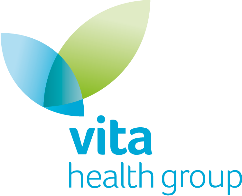 For further information please contact bnssgpartnerships@vhg.co.uk Current Assessment Waiting time10 DaysTreatmentTreatmentDayEveningFace-to-FaceInterpretersLow Intensity1:1 CBT2.4 months3.5 months5 months2.4 monthsLow Intensity1:1 Long Term Conditions4.8 months7 months5 months4.8 monthsLow IntensityWebinars2 weeks2 weeksN/AN/ALow IntensitySilvercloud computer-based CBT1.2 monthsN/AN/AN/AHigh IntensityCBT13.2 months15 months16 months13.2 monthsHigh IntensityEMDR for Trauma14 months14 months16 monthsN/AHigh IntensityInterpersonal Therapy14.6 months14.6 monthsN/AN/AHigh IntensityLong Term Conditions CBT17 months17 months20 months 17 monthsHigh IntensityCouples Therapy0.5 Months1 Month3 Months1 MonthOther pathwaysEmployment Support2 weeks2 weeksN/A2 weeks